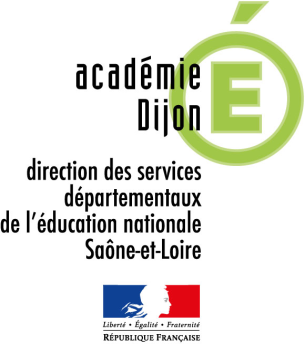 Direction des services de l’Education nationale de Saône-et-LoirePROJET PEDAGOGIQUE 2019-2020impliquant des intervenants extérieurs pour participer aux activités scolairesRéférences règlementaires : Articles D 551-1 et suivants du Code de l’Education – Décret N°2017-766 du 4 mai 2017Circulaires n°92-196 du 3 juillet 1992 - N°2017-116 du 6 octobre 2017 et 2017-127 du 22 août 2017	En EPS, l’agrément est obligatoire dès la première séance d’apprentissage.Inspection de l’Education nationale – Circonscription de : _______________________________________Ecole : _____________________________________ Ville_______________________________________Classe : ___________________   Enseignant : _________________________________________________Domaine disciplinaire: E.P.S.            Arts et Culture  Autres Activité ou thème du projet : NATATION   Cycle 3 Vers l’ASSN     Piscine Archipel (Pont de Vaux)NB : Ce formulaire peut être utilement complété par tout document précisant les modalités d’organisation1/ Volet pédagogiqueLien avec les programmes(Objectif ou champ d’apprentissage en EPS, ou autres compétences visées)Produire une performance optimale, mesurable à une échéance donnéeAdapter ses déplacements à des environnements variésDescription du projet – Contenus d’apprentissageLe projet pédagogique se déroule à la piscine Archipel de Pont de Vaux et utilise le matériel pédagogique de la piscine.Il s’appuie sur le dossier pédagogique « L’ASSN au cœur des apprentissages » précisant les contenus des séances.Le module est constitué de 10 séances de 40 minutes de pratique effective dans l’eau, à raison d’une séance par semaine. 4 zones sont déterminées : zone ASSN (1 enseignant + 1 MNS), zone sauvetage/immersion/nage dorsale (1 MNS), zone d’expression artistique (1 enseignant).Une séance en classe, en amont de la séance 1, propose à chaque élève de découvrir l’ASSN (vidéo) et d’autoévaluer ses compétences de  début de cycle (fiche support d’autoévaluation)Séance 1 et 2 : passage de l’ASSN aménagé (évaluation diagnostique) + activités de découverte.Séances 3 à 8 :  Suivi des apprentissages Séances 9 et 10 : passage de l’ASSN réglementaire Modalités prévues d’évaluation des compétencesEn fin de cycle les élèves de CM2 valident l’ASSN. Les élèves ne réussissant pas l’ASSN passent le certificat d’aisance aquatique sans gilet.Réinvestissement et interdisciplinaritéLes séances sont préparées en amont avec un travail de présentation et de verbalisation en classe, ainsi qu’au retour avec une analyse des difficultés, réussites consignés dans le livret de natation.2/ Pilotage et suivi des actions2/ Pilotage et suivi des actionsLes circulaires règlementaires de référence précisent l’obligation d’une concertation entre l’enseignant et l’intervenant extérieurLes circulaires règlementaires de référence précisent l’obligation d’une concertation entre l’enseignant et l’intervenant extérieurModalités de la concertation entre l’enseignant et l’intervenantA la fin de chaque séance, un temps de concertation est pris entre les enseignants et les MNS pour échanger sur les réussites et les difficultés observées.Modalités de la concertation entre l’enseignant et l’intervenantA la fin de chaque séance, un temps de concertation est pris entre les enseignants et les MNS pour échanger sur les réussites et les difficultés observées.Rôle de l’enseignantDans la conduite du projet : L’enseignant assure le suivi du projet et arrête le projet si les conditions de sécurité ne sont pas requises.Faire remonter les résultats non nominatifs de l’ASSN au CPC de circonscription.Dans la conduite de la séance :L’enseignant réexplique les consignes, contrôle leur application, apporte son aide, rassure et veille à la sécurité des enfants.Rôle de l’intervenantDans la conduite du projet : Il suit les étapes définies dans le projet « Grands nageurs » sous la responsabilité de l’enseignant.Dans la conduite de la séance :L’intervenant réexplique les consignes, contrôle leur application, apporte son aide, rassure et veille à la sécurité des enfants.3/ Montage technique3/ Montage technique3/ Montage technique3/ Montage techniqueLes normes d’encadrement à respecter sont les suivantes :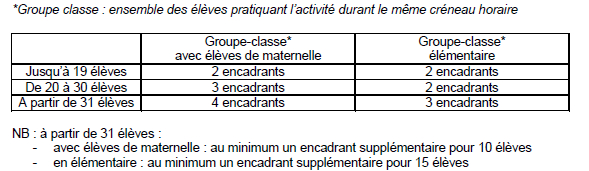 Les normes d’encadrement à respecter sont les suivantes :Les normes d’encadrement à respecter sont les suivantes :Les normes d’encadrement à respecter sont les suivantes :Nb de séancesNb de séancesDate début de cycle :Date fin de cycle :Lieu d’intervention : Piscine Archipel de Pont de VauxHoraires :avec intervenantsans intervenantDate début de cycle :Date fin de cycle :Lieu d’intervention : Piscine Archipel de Pont de VauxHoraires :0Date début de cycle :Date fin de cycle :Lieu d’intervention : Piscine Archipel de Pont de VauxDate(s) d’intervention :Enseignants : (NOM Prénom)Niveaux de classe :                     Nombre d’élèves du groupe-classe:                     Enseignants : (NOM Prénom)Niveaux de classe :                     Nombre d’élèves du groupe-classe:                     Enseignants : (NOM Prénom)Niveaux de classe :                     Nombre d’élèves du groupe-classe:                     SignaturesenseignantsIntervenants en apprentissage : 2 BEESAN agréés par créneau horaireBénévole                    RémunérésIntervenants en apprentissage : 2 BEESAN agréés par créneau horaireBénévole                    RémunérésIntervenants en apprentissage : 2 BEESAN agréés par créneau horaireBénévole                    RémunérésSignaturesIntervenantsDirecteur : autorisation d’interventionJe soussigné	,directeur de l’école mentionnée ci-dessus,autorise la(les) personne(s) désignée(s) ci-dessus à participer aux activités du projet d’intervention,Sous réserve :de l’avis favorable de l’IENde l’agrément de l’intervenantd’une convention pour les intervenants rémunérésDate : …..…/…..…/…..…Signature et cachet de l’école :Avis de l’IEN sur le projet pédagogiqueObservations éventuelles : Favorable  DéfavorableDate : …..…/…..…/…..…Signature et cachet :